What is an Instructional Program?An Instructional Program or program of study is comprised of selected courses that lead to a degree or certificate. We have several types of instructional programs—the Associate of Arts (AA) degree, the Associate of Science (AS) degree, the Associate of Arts Transfer degree (AA-T), the Associate of Science Transfer degree (AS-T), and the Certificate. All Instructional Programs are situated within a specific Guided Pathway that consists of a community of related disciplines. For example, the Biology AS-T is part of the STEM Pathway, which includes the disciplines of Science, Technology, Engineering, and Mathematics.Program Name Indicate the type of program here:  AA;  AS;  AA-T;  AS-T;  CertificateProgram Name:  	Academic Year:  Name of Faculty Submitter(s):  Program DescriptionThe purpose of this section is to provide the reader and/or reviewer with a brief snapshot of the program. This section should be kept short, a few paragraphs at the most, and address the following:What is the program mission and how does it support the institutional mission?What is the program vision and how does it support the institutional vision?Please provide a short program description:How does your program align to and/or support one or more of the following BCC Strategic Priorities?Innovate to Achievable Equitable Student SuccessIgnite a Culture of Learning and InnovationBuild CommunityAchieve Sustainable Excellence in all OperationsProgram EffectivenessThe purpose of this section is to evaluate the program holistically by reviewing and analyzing data in the areas of Students, Courses, Program, and Faculty. For each item below, review the data provided. As you examine the data, be on the lookout for trends and outliers while also considering how the data connects to fostering student success, helping students reach their goals, and furthering the mission of BCC.Provide a short analysis (2-3 sentences) for each item. If data are not available (i.e., student satisfaction surveys), please indicate that on the form. Course Data and AnalysisCourse Success Rate byMode of instructionSchedulingFaculty Status (PT vs FT)	Retention Rate byMode of instructionSchedulingFaculty Status (PT vs FT)	Section Count byMode of instructionScheduleFaculty Status (PT vs FT)	Enrollment Count byMode of instructionScheduleFaculty Status (PT vs FT)	Class Size Average byMode of instructionScheduleFaculty Status (PT vs FT)	Efficiency: WSCH, FTES, FTEFStudent Equity Course DataWhat equitable practices are being performed by most or all courses within the program (ACCJC Standard 2.2, 2.6, 2.7, 2.8, 2.9)? Please review the following equitable practices and check all that apply.
 Multiple options for knowledge acquisition OER materials Use of Early Alert Audio files as video alternatives Provides students an opportunity for feedback on instruction Ensures all student races and backgrounds are represented in the classroom and the curriculum Presentation of resources from campus departments ADA compliant materialsUse of graphic organizers  Promotes peer community building and support Seeks multiple perspectives Correlates learning with real-life experience Probing and clarifying techniques	 Creates space for students to ask for help Utilizes learning pact Includes resources in syllabus Provide reminders to students throughout course about resources available Collaborative note-taking Other:

Specifically discuss any equity gaps that have surfaced in the data. 

What innovative plans or projects will help to close these gaps?
	
CurriculumHave all program courses been peer reviewed within the last 5 years (ACCJC Standard 2.2, 2.3)? If no, please name the course and when it is scheduled for peer review. Yes				 No
Have all courses been taught at least once within a two-year time frame? If no, please list the course(s) that has/have not been taught within the last two academic years and why (ACCJC Standard 2.5). Yes				 No

Have there been any changes to the curriculum (courses or program) since the last full program review? What changes and why?If you feel there are any relevant curriculum details not covered in the above three questions, please list them here (optional).Program Learning Outcome Assessment Data (Standard 2.9, 4.3)Use the section and questions below to summarize findings, trends, and future action for the PLO assessment data.Since the previous program review, what changes or actions, if any, have been taken to improve outcomes?Please reflect on the PLO data above and discuss any possible strengths the program has based on the data.Please reflect on the PLO data above and identify areas for student-centered growth or improvement.  Are there specific courses/SLOs that the program would like to focus on for growth and improvement?What actions can help grow or improve these areas moving forward?Please reflect on assessment data trends based on ethnicity, race, and gender. What actions can the program take to support equitable outcomes?  Are there specific student groups the program would like to focus their efforts on?Program Data and AnalysisAward CountDemographics of students in major vs. demographics of students who receive award (percentages)Student Equity Program DataSpecifically discuss any equity gaps that have surfaced in the data. What innovative plans or projects will help to close these gaps?Student or Program Satisfaction Survey Results (if applicable)CTE-specific data (CTE programs only)Did you participate in the advisory boards?What were the high-level themes and recommendations from the advisory board meetings specific to your program?What advisory recommendations have you implemented or do you plan to implement?Labor Market dataWhat is the job outlook in the region for your program area?What is the percent increase or decrease trend for job employment in this field?Institution-Set Standards and the Big PictureThis section provides an opportunity to tie in all the data about the program to tell the story behind the numbers. Be sure to consider what an outsider to your program or career technical field may not know about current trends or changes.How is your program doing overall based on observation of program data? Provide an analysis of the “big picture” by reflecting on how your program data compares to the Institution-set Standards below.
If your program is falling below on any of these areas, what corrective actions do you plan on taking to bring your outcomes up to standard?
Guided Pathways and ResponseName of the Guided Pathway that your discipline is a part of List the other disciplines that are part of your Guided PathwayProvide a summary of how your discipline collaborates with other disciplines in your Pathway.Examples of collaboration: meetings, projects, conferences, other cross-disciplinary professional development, etc.
Faculty/ Program Staff Data and AnalysisFaculty Load (FTEF)FT/PT/OL Faculty RatioFaculty Professional DevelopmentPlease list any professional development that faculty members have participated in (Standard 3.2)Please list any professional development that faculty members would benefit from (Standard 3.2)Does the program have sufficient staffing and support? Please discuss. (Standard 2.7)Overall Observation of Data on FacultyThis section provides an opportunity to tie in all the data about faculty to tell the story behind the numbers. Be sure to consider what an outsider to your program or career technical field may not know about current trends or changes. Provide an analysis of the “big picture.”	SWOT Analysis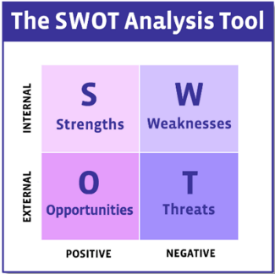 Conducting a SWOT Analysis (Strengths, Weaknesses, Opportunities, Threats)
is another tool that can help areas evaluate themselves. The SWOT Analysis not
only looks internally, but externally as well. The SWOT Analysis provides a way for areas to highlight their accomplishments
and also identify possible gaps or issues that need to be addressed.Program Goals, Objectives, and OutcomesThe purpose of this section is to use data to develop goals and objectives for the next three years. Reflect on the responses to all the previous questions and the SWOT analysis in Section Two.As you develop goals and objectives,Formulate two to three Program Goals to maintain or enhance program strengths, or to address identified weaknesses (cite evidence from assessment data and/or other student achievement data, course, faculty, etc).indicate the status of the Program Goal (ex: is the goal new, a carry-over from the previous program review cycle, etc.)Indicate how each Goal is aligned with the College’s Strategic Priorities.Indicate how each goal is aligned with the Pillars of Guided Pathways.List at least one objective for reaching each goal.Develop an outcome statement for each objective.Explain how you will measure the outcome.List any resources that will be needed to achieve the goal.GOAL #1This Goal is  	New  	Continued  	ModifiedIf modified please list how and why.Alignment to BCC Strategic Priority (Select at least one but also choose all that apply – click Choose an item for the drop-down list to appear)	Relationship to Guided Pathways 	Clarify the Path  	Entering the Path 	Staying on the Path  	Support Learning Please list objective(s) for achieving this goal.Please list outcome statements for each objective.Briefly explain how you will measure the outcome.Please list resources (if any) that will be needed to achieve the goal.
GOAL #2This Goal is  	New  	Continued  	ModifiedIf modified please list how and why.Alignment to BCC Strategic Priority (Select at least one but also choose all that apply – click Choose an item for the drop-down list to appear)	Relationship to Guided Pathways 	Clarify the Path  	Entering the Path 	Staying on the Path  	Support Learning Please list objective(s) for achieving this goal.Please list outcome statements for each objective.Briefly explain how you will measure the outcome.Please list resources (if any) that will be needed to achieve the goal.
GOAL #3This Goal is  	New  	Continued  	ModifiedIf modified please list how and why.Alignment to BCC Strategic Priority (Select at least one but also choose all that apply – click Choose an item for the drop-down list to appear)	Relationship to Guided Pathways 	Clarify the Path  	Entering the Path 	Staying on the Path  	Support Learning Please list objective(s) for achieving this goal.Please list outcome statements for each objective.Briefly explain how you will measure the outcome.Please list resources (if any) that will be needed to achieve the goal.Previous Goals/Outcomes
Were any outcomes discontinued or completed? Please speak to outcomes you are not carrying forward from the previous program review cycle and discuss why. Resource Requests: Did you receive any resources over the last cycle? Did the funding of resource(s) have the positive changes the discipline or program was looking for?What resources are needed for the program to meet its goals and objectives? Resource requests should be evidence-based and tied to goals and objectives stated above.Resources may be requested from the following categories:Personnel/StaffingTechnology ResourceFacilities ResourceProfessional DevelopmentOtherFor all resource requests programs should utilize the Budget Allocation Proposal form and submit with their program review. Program Learning Outcomes	Assessment Results – Summary of Data Please list any future plans based on resultsInstitution Set (Floor)Stretch Goal (Aspirational)Program DataCourse Completion Rates70%73%Certificates80100Degrees440525Transfers165210*Licensure Exam Pass Rates70%79%*Employment Rates60%73%*Applicable to CTEPositive/ HelpfulNegative/ HarmfulInternalSTRENGTHSWEAKNESSESExternalOPPORTUNITIESTHREATSGoal #Objective #Resource RequiredEstimated CostBAP Required?Yes or NoIn No, indicate funding source